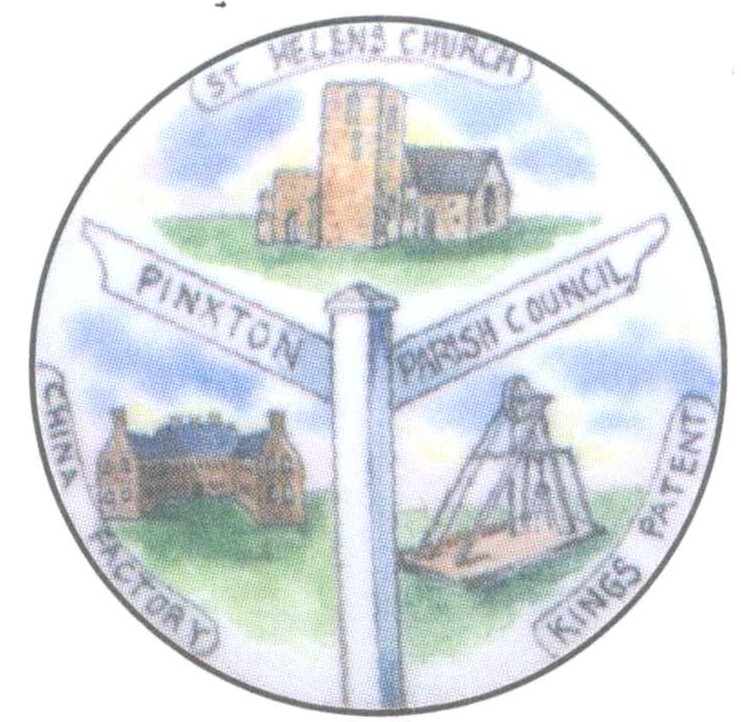 Minutes of the Parish Council Meeting held on 15th December 2021 at 7pm in the Village HallPresent: Cllr M Hinman (Chairman)	Cllr M Dooley 		Cllr R Street	Cllr Fox		Cllr J SiddleCllr V Meredith	Cllr Brockman	(p/t)		Cllr Kelly	Cllr Marshall	Cllr L BrentnallL J Powell – Parish Clerk	PCSO – K AdcockMembers of the Public x 4	 21/217 Apologies for absence Apologies were received from Cllr Chippington who had university commitments and Cllr Coyle who had been volunteering in the vaccination centre all day. These apologies were recorded and accepted.21/218 Declaration of Members Interest/Update of Register There were no declarations.21/219 To receive and approve requests for dispensations from members on matters in which they have a Disclosable Pecuniary Interest.No requests for dispensation were received.21/220 To determine which items, if any, should be taken with the public excluded. In view of the confidential nature of agenda item 225.03 it was agreed to discuss this itemwith the Public and Press excluded in accordance with the Public Bodies (Admission to Meetings) Act 1960, S1.21/221    Minutes   	The minutes of the Full Parish Council meeting held on 17th November 2021 had been distributed to members prior to the meeting. It was noted that Cllr Fox was listed as being present and giving his apologies, he had actually been absent.RESOLVED (unanimous) the minutes of 17th November 2021 be adopted with the above amendment.21/222	Updates on matters arising from the minutes (for information only)212.01 Grit Bin & Dog Bin Request on Brookhill Ave – Grit bin now in place but after checking with Martin Hunter of BDC it has been agreed that a dog waste bin was not necessary212.02 Repair to Childs Play apparatus – this will be done in the new year212.11 Wharf Road Trees – I have discussed the situation of the trees with Martin Hunter of Bolsover District Council with a view to Cllr Street and myself meeting on site with him. However, Martin advised that legally we have no right to enter the land as we do not own it. If we did start work on it we would be liable to being sued for trespass. Although we may want to make the residents happy by removing the trees we must take into account the environmental impact, these trees and undergrowth act as a habitat for birds and wildlife, they also act as a screen for noise and pollution. The cost implications of removing them would be extreme and the job huge, BDC would certainly not be able take on the job. Three companies who may be able to do the work are:Thomson Tree Services, Wirksworth, 01629 824079Total Tree Solutions, totaltreesolutions@hotmail.co.ukAcorn Environmental, 0800 093 3898It was agreed that the Clerk would attempt to obtain the phone numbers for the landowners.21/223 Public Speaking 223.1 Parishioner MattersThe Chairman advised that the Landlord of the Boat Inn had been unable to attend the meeting, however he had asked if he could replace the current village hall sign on Greyhound corner with one that directs people to the Boat Inn and to the village hall, he will meet all costs. There were some concerns that this would be setting a precedent.RESOLVED (8 for, 2 against) to put as a future agenda item.223.2 Police MattersPCSO K Adcock reported that there had been a massive decrease in antisocial behaviour however, youths had entered Jubilee Court and stolen goods so the doors are now shut at 4.30pm. It was said that the residents are living in fear so the council asked the police to make it a priority to look after the welfare of the residents.The PCSO advised that there were concerns over parking disruption due to the Covid Vaccination Centre.The PCSO was asked for information on a raid that had been carried out at 7am the previous day but she said she was unable to comment.223.3 Reports from Council Representatives on Outside BodiesCllr Dooley reported that the Welfare Club meeting will be on 21st December 2021.223.4 Reports from District and County Councillor Representatives on matters of direct relevance to Pinxton Parishioners Cllr Fox reported that there was a large amount of fly tipping by The Boat Inn which he reported to Street Scene and it had been cleaned up in two days. Environmental Health had served a notice on Town Street Stores which was challenged, it was then re-issued. Street Scene will clean the area and bill for the work.Cllr Fox reported that Jubilee Court was to have a refurbishment, the bedsits would be turned into 1 bedroom flats. There will be new heating, fire doors and sprinklers. Residents will be moved out whilst the work is carried out. The wok will commence in Autumn 2022.Cllr Dooley reported that the Skills Audit had been completed and copies were available from her. She advised she had attended a zoom meeting concerning the new Code of Conduct.The Chairman had judged the Christmas Card Competition and the winners had been informed.Referring to the beer garden on Wharf Road, Cllr Dooley reported that a licence was held but restrictions needed to be adhered to, she would be speaking to the Planning Committee.Thanks to Cllr Dooley negotiating, the Pinxton Gym had been given a choice of the gym equipment being replaced at Bolsover District Council.CCllr J Siddle reported that Pinxton Utd held their Christmas Party at the Welfare Club where prizes had been awarded.Many potholes around Pinxton had been filled. Tollbar was awaiting give way markings.21/224    Planning ApplicationsThe latest planning applications and decisions had been distributed to members prior to the meeting. The planning applications were noted.Cllr Drake-Brockman gave her apologies and left the meeting at 7.50pm21/225    Parish Council – Items for Decision/Action225.01 Grit Bin requestConsider the request from a resident for a grit bin on Hilltop Estate near Westland Drive/Croft Close/Acer Close.  It was pointed out that there used to be one in this location.RESOLVED (unanimous) to replace the grit bin that was formerly in this area.		225.02 Pugh Lewis quotationAs deferred from the November meeting, to consider the quotation from Pugh Lewis to install a ballstop system at Pinxton Football Club. Pinxton F.C. have offered to pay £2,000 towards this. RESOLVED (unanimous) to defer this item until the January meeting when a further quotation will be available.225.03 Additional Member of Staff – This item was moved to the end of the meeting without the public present.To consider employing an additional member of staff as cover for the caretakers and groundsmen. Permanent set hours.225.04 Queen’s Platinum Jubilee CelebrationsConsideration was given to any additional councillors who wish to join the working group, currently the members are: Cllr Hinman, Kelly, Siddle and the Parish Clerk.RESOLVED (unanimous) all councillors and Clerk to be on this working party, the public also welcome to join. Notice to be placed on notice boards inviting volunteers from members of the public.225.05 Community Garden on Kirkstead RoadConsideration was given to requesting that DCC turn the Community Garden on Kirkstead Road in to a car park to help alleviate the parking situation in the area.Cllr Siddle advised that it was a reserved school site. Cllr Kelly suggested that it could be used for the Platinum Jubilee. Cllr Street suggested that the fence could be moved on a temporary basis, 10inches of ground removed and filled with stone.It was agreed that Cllr Siddle would look into this further.225.06 Financial Risk AssessmentConsideration was given to the new Financial Risk Assessment as prepared by the Clerk, this was distributed to members prior to the meeting.RESOLVED (unanimous) the new Financial Risk Assessment be adopted.225.07 Internal Audit ReportThe internal Auditor’s interim report which had been distributed to members prior to the meeting was considered.The report was accepted.225.08 Fixed Assets RegisterConsideration was given to the current fixed assets register and any amendments required, the asset register had been distributed to members prior to the meeting.The Fixed Asset Register was accepted.225.09 Village HallA final decision on whether to continue with plans for the village hall extension or to reconfigure and mondernise it under its current footprint was considered.RESOLVED (7 for, 1 against, 1abstention) to go with a renovation and modernisation project for the Village Hall rather than an extension. This to be an agenda item for the January meeting.225.10 Freedom of the ParishConsideration was given to awarding the Freedom of the Parish to Nicky Patel of Pinxton Pharmacy and Brian Wheatcroft of Pinxton United, for services to the village.(2 for 7 against) Nicky Patel of Pinxton Pharmacy to be awarded the Freedom of the Village.(7 for, 1 against, 1 abstention) Brian Wheatcroft to be awarded the Freedom of the Village.RESOLVED Brian Wheatcroft only to be awarded the Freedom of the Village, on this occasion. Two weeks prior to the Annual Meeting persons need to be nominated by a member of the public.225.11 Upgrade of Office ComputersConsideration was given to upgrading the office computers to Windows 11, currently Windows 10. Windows 10 security is under threat, so advice is to upgrade, maximum cost £1500.RESOLVED (unanimous) to upgrade the office computers to a maximum of £1,500.225.12 FootpathsUpdates on footpaths in the area were received. Cllr Siddle advised that he had a meeting planned with Friends of Cromford Canal.21/226 Precept SettingConsideration was given to the precept information as prepared by the Clerk. The amount requested has to be with BDC by 4th February 2022, this information had been distributed to members prior to the meeting.It was agreed that an Extraordinary meeting would be held on 12th January to discuss and set the precept.21/227     Financial Matters (November 2021) – These had been distributed to members prior to the meeting.               	226.1 Income and Expenditure Details for November 2021  	               	226.2 Budget to date/End of year	226.3 Statement of Parish Council Investment.	226.4 Bank Statement for both accounts.	226.5 Bank Reconciliation    RESOLVED (unanimous) All the above financial matters were approved. 21/228     To receive – Clerks ReportThe Clerk’s report was received and noted with the following additions:War Memorial – fencing around is complete and benches in place.As it stands virtual council meetings are not permitted but this may change in the new year depending on the CoronavirusNext week the vaccination Centre is open Monday to Thursday 8am to 8pm and the Army will be in assisting.I’d like to wish you all a merry Christmas.21/229	 Correspondence receivedThe correspondence was noted.21/230     Date of the next Ordinary Parish Council meeting – 19th January 2022 7pm in the Village Hall, 3 Kirkstead Road, Pinxton, NG16 6NADate of Extraordinary Meeting – 12th January 2022 7pm in the Village Hall.The following item was moved to closed session.225.03 Additional Member of StaffTo consider employing an additional member of staff as cover for the caretakers and groundsmen. Permanent set hours.Meeting closed 9.00pmSigned Chairman…………………………………………………………………. (Cllr Hinman)	